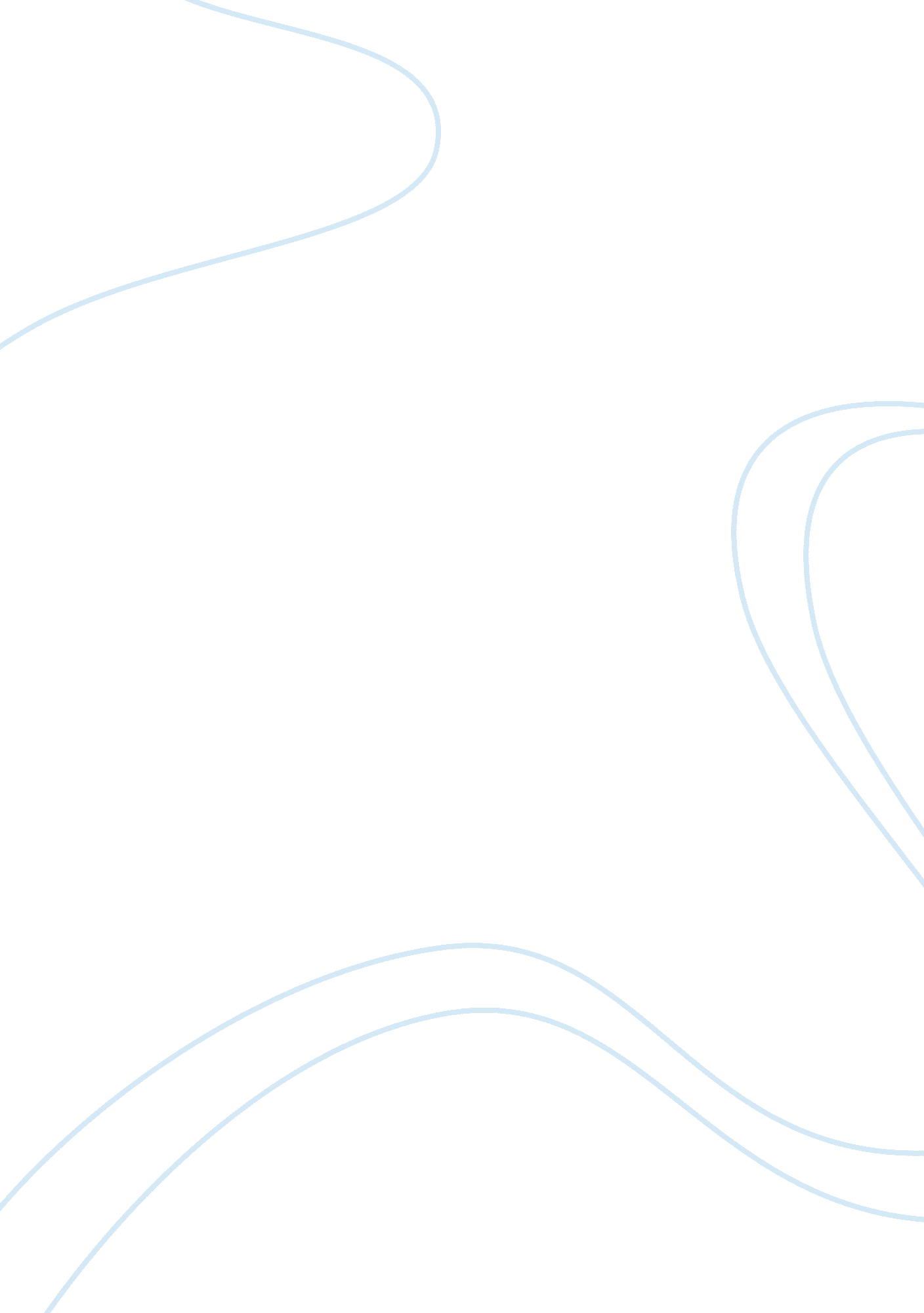 Accountability of adult studentBusiness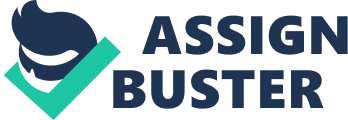 Juggling between office work and school homework, struggling to find some study time between a newborn baby and a bed-ridden parent, it is a constant battle for any working adult to pursue education. How can one not only survive in this multi-tasking realm but thrive and be successful? It heavily depends on how to convey the personal accountability into education. Especially for multi-tasking adult students, personal accountability translates to college success by promoting a good discipline and teamwork. This paper examines what it means to be accountable, how accountability is relate to college success and how to practice accountability in daily education. Responsible adult must be accountable to others, with tasks, and within self. Everyone is a part of certain groups in life and therefore asked to be accountable to others one way or the other. From the often neglected little matter as keeping on time to much more significant things as being responsible for team assignment, one is indeed called responsible by showing accountability to others. Personal accountability of each individual is vital in successful adult education in more teamwork-oriented class environment (Carlson & Glasser, 2010). One also ought to be accountable for any given tasks. When the company, school or family expects one to complete the responsible tasks, often times the tasks must be successfully completed. Whether it is school team assignment or work project, one is a vital part in a big picture and cannot afford to lead everyone to failure. Small tasks like changing a light bulb at home or major duties like leading a team presentation equally reflects how accountable one is. Finally, as a responsible adult, one has to be accountable within self. By accomplishing the life goals step-by-step, one not only gains confidence but also build accountability within self. The ‘ I will do it’ mentality leads to discipline and ultimately to accountability. Using personal accountability for college success How can one use this personal accountability to be successful in school? What one has inside is basically what is shown outside. Likewise, how disciplined one is at workplace naturally shows at school. Here is a simple checklist: How is the attendance? How does one keep up with class materials? Does one turn in completed assignments on time? These may seem negligible but are essential parts of education. By being responsible to these, one not only shows the accountability to others but may also gain well deserved benefits in education. The school programs require one to be a part of small group, and it is extremely important to be accountable within the team. Teamwork is essentially an each individual personal quality influencing the entire group (Avery, 2000). Through active group participation, one could gain valuable learning experience that may not be achieved alone. Just as putting pieces into picture puzzle, the entire group benefits from individual accountability. Then, how could one put this personal accountability into practice in education? The most effective way to realize the benefit in education is to be diligent in time management. It is especially true for the working adults who are constantly engaged in multi-tasking, typically between work, homework and schoolwork. It is a good idea to write everything down on a schedule book and prioritize various types of events and tasks. This would reduce unnecessary downtime and help one to be more focused on efficiently completing the tasks. Without daily schedule management, many important tasks may be forgotten or pushed back to procrastinate. It is also necessary to set and keep up with mid-term and long-term goals. This goal setting would serve as roadmap to success. Long-term goal and more specific mid-terms goals would help to be more focused and also divide the tasks into more manageable portions to work with. Furthermore, as mentioned in the beginning, being accountable with peers would be a vital component in college success. Taking on a realistically manageable tasks and showing responsibility until the completion are the basic components for individual accountability. It will prove one to be a promise keeper and accountable to the teammates. Everything in life is relationship, and the relationship with teammates is one of the most important parts in college success. Earnest effort to be accountable within the team will build relationship and gain respect. It will also achieve accountability within self by sticking with education goal that was established in the beginning. This should lead anyone to more success in college education. In conclusion, although many unforeseeable factors could prevent one from being accountable, personal accountability leads to college success for two main reasons. First, accountability promotes teamwork from where one could also grow. However, most importantly, good discipline in accountability translates to college success. Everything that is required at school, from being faithful to reading materials to being responsible to the team assignment, will prove one to be accountable to others, with tasks and within self. References Carlson, K. M. , & Glasser, R. E. (2010, July). Chemistry is in the news: assessing intra-group peer review. Assessment & Evaluation in Higher Education, 35(Issue 4), 381-402. Avery, C. M. (2000, Fall). How teamwork can be developed as an individual skill . Journal ofor Quality & Participation, 23(Issue 4), 6. 